Station 2a: Mindmap zum BarockLege auf dem DIN A3 Blatt (am Pult erhältlich) eine Mindmap an (siehe Vorlage unten). Diese wird nach und nach im Verlauf der Stationenarbeit ergänzt.Informiere dich im Internet über die Bedeutung des Wortes „Barock“ und notiere Wesentliches in dem Kasten in der Mitte.Station 2b: Leben im Zeitalter des Barock – Krieg und Krisen (obligatorisch)Martin Opitz: Trostgedicht in den Widerwärtigkeiten des Krieges (Auszug, verfasst 1620/21, veröffentlicht 1633)Lies das Gedicht.Arbeite heraus, wie das lyrische Ich den Krieg beschreibt und welche Auswirkungen dieser auf das Leben der Menschen hat.Lies Bosens Texte „Dreißigjähriger Krieg: Ein Grauen, das Deutschland prägte“ und beantworte in der rechten Spalte die Fragen.  Sieh dir den Film an: Terra X: Der Dreißigjährige Krieg (ca. 4 min), abrufbar unter https://kurzelinks.de/9dq7Notiere nun in deiner Mindmap wesentliche Aspekte zum Dreißigjährigen Krieg:DauerUrsachenAuslöserVerlaufFolgen / AuswirkungenEndeText: Leben im Zeitalter des Barock (obligatorisch)Ralf Bosen: Dreißigjähriger Krieg: Ein Grauen, das Deutschland prägte Vor 400 Jahren begann der Dreißigjährige Krieg - ein Krieg um Religion und Macht, der Mitteleuropa ins Chaos stürzte. Der Friedensschluss von 1648 könnte Anregungen für heutige Konfliktlösungen liefern.1 Stellvertreterkrieg: Ein Krieg, in dem zwei Großmächte Krieg führen, diesen aber über Drittstaaten austragen, die finanziell, durch Waffen oder andere Dinge unterstützt werden.2 apokalyptisch: auf das Weltende hinweisend, Unheil bringend 3 prosperieren: sich gut entwickeln4 pragmatisch: sachbezogen15101520253035404550556065Die große Sonne hat mit ihren schönen Pferdengemessen dreimal nun den weiten Kreis der Erden,seit dass der strenge Mars in unser Deutschland kam,und dieser schwere Krieg den ersten Anfang nahm.[…]Der arme Bauersmann hat alles lassen liegen,wie, wann die Taube sieht, den Habicht auf sich fliegen,und gibet Fersengeld; er selbst ist in das Land,sein Gut ist fort geraubt, sein Hof hinweggebrannt,sein Vieh hindurch gebracht, die Scheuren umgeschmissen,der edle Rebenstock tyrannisch ausgerissen,die Bäume stehn nicht mehr, die Gärten sind verheert;die Sichel und der Pflug sind jetzt ein scharfes Schwert.Und dieses ist das Dorf. Wer aber will doch sagender Städte schwere Not, den Jammer, Weh und Klagen,so männiglich geführt, das unerhörte Leid,des Feindes Übermut und harte Grausamkeit?Das alte Mauerwerk ist worden aufgesetzet,die Tore stark verwahrt, die Degen scharf gewetzet,die Waffen ausgeputzt, die Wälle ganz gemacht,die Pässe weit umher verhauen und bewacht.                (verhauen = geschlossen)Ein jeder ist verzagt. Eh’, als der Feind noch kommen,da hat die Furcht schon viel Örter eingenommen           (viel Örter = viele Orte)und Oberhand gehabt. Mir schüttert Haar und Haut,wann dass ich denken will, was ich nur angeschaut.Das Volk ist hin und her geflohn mit hellen Haufen,die Töchter sind bei Nacht auf Berge zugelaufen,schon halb für Schrecken tot, die Mutter hat die Zeit,in der sie einen Mann erkannt, vermaledeit.Die Männer haben selbst erbärmlich müssen flehen,wann sie ihr liebes Weib und Kinder angesehen.Die kleinen Kinderlein, gelegen an der Brust,so noch von keinem Krieg und Kriegesmacht gewusst,sind durch der Mutter Leid auch worden angeregetund haben allesamt durch ihr Geschrei beweget;der Mann hat seine Frau beweint, die Frau den Mann,und was ich weiter nicht aus Wehmut sagen kann.Viel minder werd' ich nun des Feindes harte Sinnenund große Tyrannei genug beschreiben können,dergleichen nie gehört. Wie manche schöne Stadt,die sonst das ganze Land durch Pracht gezieret hat,ist jetzund Asch und Staub! Die Mauern sind verheeret,    (jetzund = jetzt)die Kirchen hingelegt, die Häuser umgekehret.                 (verheeret = zerstört)Wie wann ein starker Fluss, der unversehens kömmt,die frische Saate stürzt, die Äcker mit sich nimmt,die Wälder niederreißt, läuft außer seinen Wegen,so hat man auch den Blitz und schwefelichte Regendurch der Geschütze Schlund mit grimmiger Gewalt,dass alles Land umher erzittert und erschallt,gesehen mit der Luft hin in die Städte fliegen;des Rauches Wolken sind den Wolken gleich gestiegen,der Feuerflocken See hat alles überdecktund auch den wilden Feind im Lager selbst erschreckt.Das harte Pflaster hat geglühet und gehitzet,die Türme selbst gewankt, das Erz darauf geschwitzet;viel Menschen, die der Schar der Kugeln sind entrannt,sind mitten in die Glut geraten und verbrannt,sind durch den Dampf erstickt, verfallen durch die Wände;was übrig bleiben ist, ist kommen in die Händeder ärgsten Wüterei, so, seit die Welt erbauet,von Gott gestanden ist, die Sonne hat geschauet.Der Alten graues Haar, der jungen Leute Weinen,das Klagen, Ach und Weh der Großen und der Kleinen,das Schreien insgemein von Reich und Arm geführt,hat diese Bestien im mind'sten nicht gerührt.Hier half kein Adel nicht, hier ward kein Stand geachtet,sie mussten alle fort, sie wurden hingeschlachtet,wie wann ein grimmer Wolf, der in den Schafstall reißt,   (grimmer = böser)ohn allen Unterscheid die Lämmer niederbeißt.[…]1510152025303540455055606570758085Protestantische Adelige stürmen am 23. Mai 1618 in die Prager Burg. Sie fordern Religionsfreiheit von den Statthaltern des katholischen Kaisers des Heiligen Römischen Reiches Deutscher Nation, denn Kaiser Matthias hatte die Rechte der Protestanten eingeschränkt. Nach einem Wortgefecht werfen die Adligen aus Böhmen, dem heutigen Tschechien, die Statthalter und einen Sekretär aus dem Fenster. Nur mit Glück überleben die Männer den Sturz in den Burggraben.Diesen Akt der Auflehnung, der als Prager Fenstersturz in die Geschichte eingeht, wertet der Habsburger Kaiser Matthias als Kriegserklärung. Gewaltsam will er die protestantische Rebellion im Keim ersticken. Es beginnt der Dreißigjährige Krieg, der fast ganz Mitteleuropa in den Abgrund reißt. […]Instrumentalisierung der ReligionEin explosiver Ursachen-Mix sorgt dafür, dass sich der Konflikt in Böhmen zu einem unkontrollierbaren Flächenbrand entwickelt. Während eine lang anhaltende Kältewelle mehrere Ernten zerstört, verbreitet sich in der Bevölkerung eine vom Aberglauben genährte Endzeitstimmung. Glaubensfragen sorgen für zusätzlichen Streit: Rund hundert Jahre nach Beginn der Reformation und der Kirchenspaltung stehen sich Protestanten und Katholiken in großer Rivalität gegenüber.Erschwerend kommen weltliche Interessen hinzu. „Die Religion ist für politische Zwecke instrumentalisiert worden“, sagt Elisabeth von Hammerstein von der Hamburger Körber-Stiftung der Deutschen Welle. […] Der Kaiser und einige Landesfürsten ringen darum, wer die Geschicke im Reich lenkt. Obendrein schalten sich externe Kräfte ein. „Die Franzosen, die Habsburger, die Schweden sowie die Engländer und sogar die Osmanen hatten die Region als sehr relevant für ihre eigene Sicherheit gesehen und um die Vorherrschaft gekämpft oder darum, den Einfluss anderer Mächte zu verhindern.“ Religion sei das Öl gewesen, betont von Hammerstein, „das zu diesem Zweck ins Feuer gegossen wurde“.Neue Dimension des SchreckensHistoriker und Politikwissenschaftler sehen Parallelen zu aktuellen Konflikten wie in Syrien. Anfangs ging es in dem arabischen Land um einen lokalen Aufstand sunnitischer Kräfte gegen das alawitisch-schiitische Herrscherhaus Baschar al-Assads. „Der Konflikt ist dann schnell zu einem Stellvertreterkrieg1 geworden“, sagt von Hammerstein. In Syrien seien es der Iran, Saudi-Arabien, die Türkei, Russland „und nicht zuletzt die USA, die eigene Interessen verfolgen und die Lage komplizierter machen.“ Auch der Dreißigjährige Krieg erreicht eine neue Dimension des Schreckens, als weitere Staaten militärisch eingreifen. Heerscharen enthemmter und nach Beute gierender Söldner aller Seiten ziehen zwischen den Schlachten wie apokalyptische2 Heuschreckenschwärme durch die Lande. Sie setzen Städte und Dörfer in Flammen, massakrieren Einwohner, vergewaltigen Frauen. Kinder bleiben nicht verschont. Unzählige Menschen verhungern oder fallen Seuchen wie der Pest zum Opfer, verbreitet von umherziehenden Heeren und zehntausenden verzweifelten Menschen auf der Flucht.Spielball fremder MächteDie nackte Angst ums Überleben wird zum ständigen Begleiter der Menschen jener Zeit. Für sie gleicht jeder neue Tag einer hochgefährlichen Reise ins Unbekannte. Not, Elend und Hass formen eine verrohte Generation, die nur eines kennt - ein Leben im Krieg. Der Schriftsteller Hans-Jakob von Grimmelshausen  gibt zwanzig Jahre nach Kriegsende in seinem Roman „Simplicissimus“ eine Ahnung von der Brutalität. […]Die Zahl der Toten des Dreißigjährigen Krieges schwankt in der Forschung zwischen drei bis neun Millionen, bei einer geschätzten Gesamtbevölkerung von 15 bis 20 Millionen Menschen. In Relation ist die Opferzahl höher als die des Zweiten Weltkriegs. Nur wenige Landstriche werden nicht verwüstet; die Staatsordnung liegt in Trümmern. Während andere Länder prosperieren3, erleidet Deutschland Niedergang und Depression. […]Friedenslösung nach fünf Jahren VerhandlungenIm Dreißigjährigen Krieg sind die Kriegsparteien ab Mitte des dritten Jahrzehnts des Gemetzels erschöpft oder geben sich mit ihren Einflussbereichen zufrieden. Fünf Jahre lang suchen sie im katholischen Münster und im protestantischen Osnabrück nach einer Friedenslösung. Zum ersten Mal setzten sich die Staaten Europas mit dem Kontinent als Ganzem auseinander; sie wollen gemeinsam Verantwortung übernehmen. Am 24. Oktober 1648 unterzeichnen die Kriegsparteien in Münster die ersehnten Friedensverträge: den Westfälischen Frieden. In der Geschichtsschreibung wird er als diplomatische Meisterleistung gefeiert, weil er weitreichende Kompromisse beinhaltet, etwa zur Religionsfreiheit.Protestanten und Katholiken einigen sich darauf, „dass man religiöse Streitpunkte theologisch nicht klären kann, sondern dass man nach pragmatischen4 Lösungen sucht, fernab von der Diskussion, wer Recht hat“, sagt von Hammerstein. Unter anderem legt der Frieden die Gleichstellung der christlichen Glaubensrichtungen fest. „Damit wurde die Grundlage für ein friedliches Zusammenleben der Konfessionen geschaffen, was nach vielen Jahrzehnten von Gewalt nicht möglich schien.“ Für die Einhaltung des Friedens sorgt ein System von Garantien. Sollte beispielsweise eine Partei die Verträge verletzen, haben die anderen Unterzeichner das Recht einzugreifen, um den Status Quo wiederherzustellen. Ferner wird die Souveränität der Kaisers beschnitten und den Fürsten mehr Macht zugestanden. Damit mutiert das Reich endgültig zu einem lockeren Staatenbund. Während in Ländern wie Frankreich die Zentralgewalt gestärkt wird, verläuft die Entwicklung in Deutschland gegenteilig.[…]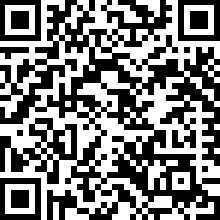 Wo beginnt der Krieg aus welchem Grund?Warum herrscht in der Bevölkerung eine „Endzeitstimmung“?Welche Parallelen kann man zu heutigen Kriegen ziehen?Welche Folgen hatte der Krieg für die Menschen?Wie sieht die Friedenslösung aus?Der Artikel ist online abrufbar auf der Seite der Deutschen Welle unter: https://www.dw.com/de/drei%C3%9Figj%C3%A4hriger-krieg-ein-grauen-das-deutschland-pr%C3%A4gte/a-43795737 Mit freundlicher Unterstützung der Deutschen Welle.